10.08.2020г.    № 28/2-ОРОССИЙСКАЯ ФЕДЕРАЦИЯИРКУТСКАЯ ОБЛАСТЬУСТЬ–КУТСКИЙ МУНИЦИПАЛЬНЫЙ РАЙОНВЕРХНЕМАРКОВСКОЕ СЕЛЬСКОЕ ПОСЕЛЕНИЕАДМИНИСТРАЦИЯРАСПОРЯЖЕНИЕОБ УТВЕРЖДЕНИИ ДИЗАЙН-ПРОЕКТА ПО БЛАГОУСТРОЙСТВУ ОБЩЕСТВЕННОЙ И ДВОРОВОЙ ТЕРРИТОРРИИ  ПО АДРЕСУ: ИРКУТСКАЯ ОБЛАСТЬ, УСТЬ-КУТСКИЙ РАЙОН, П.ВЕРХНЕМАРКОВО,  УЛ.  ШКОЛЬНАЯ ДОМ 14 
           В целях благоустройства населенных пунктов Верхнемарковского  муниципального образования, в рамках реализации приоритетного проекта «Формирование комфортной городской среды» на 2018-2024 гг., в соответствии с Федеральным законом №131-ФЗ от 06.10.2003 г. "Об общих принципах организации местного самоуправления в Российской Федерации", постановлением администрации Верхнемарковского сельского поселения  от «20» сентября 2017г. №87-п «Об утверждении муниципальной программы Администрации Верхнемарковского сельского поселения «Формирование комфортной городской среды на территории  Верхнемарковского муниципального образования на 2018-2022 годы» с изменениями,   руководствуясь Уставом Верхнемарковского муниципального образования:   
            
         1. Утвердить дизaйн-пpoeкт пo благоустройству общественной территории по адресу: Иркутская область, Иркутский район, п. Верхнемарково  ул. Школьная дом 14 (приложение 1 к настоящему распоряжению).2. Утвердить дизaйн-пpoeкт пo благоустройству дворовой территории по адресу: Иркутская область, Иркутский район, п. Верхнемарково  ул. Школьная дом 14 (приложения 2 к настоящему распоряжению).
       3. Разместить настоящее распоряжение  Администрации в сети Интернет.       4. Контроль за исполнением данного распоряжения оставляю за собой.Глава  администрацииВерхнемарковского сельского поселения                                     К.В.ВласовПриложение 1к распоряжению от 10.08.2020г.ДИЗАЙН-ПРОЕКТ ПО БЛАГОУСТРОЙСТВУ ОБЩЕСТВЕННОЙ И ДВОРОВОЙ ТЕРРИТОРРИИ  ПО АДРЕСУ: ИРКУТСКАЯ ОБЛАСТЬ, УСТЬ-КУТСКИЙ РАЙОН, П.ВЕРХНЕМАРКОВО,  УЛ.  ШКОЛЬНАЯ ДОМ 14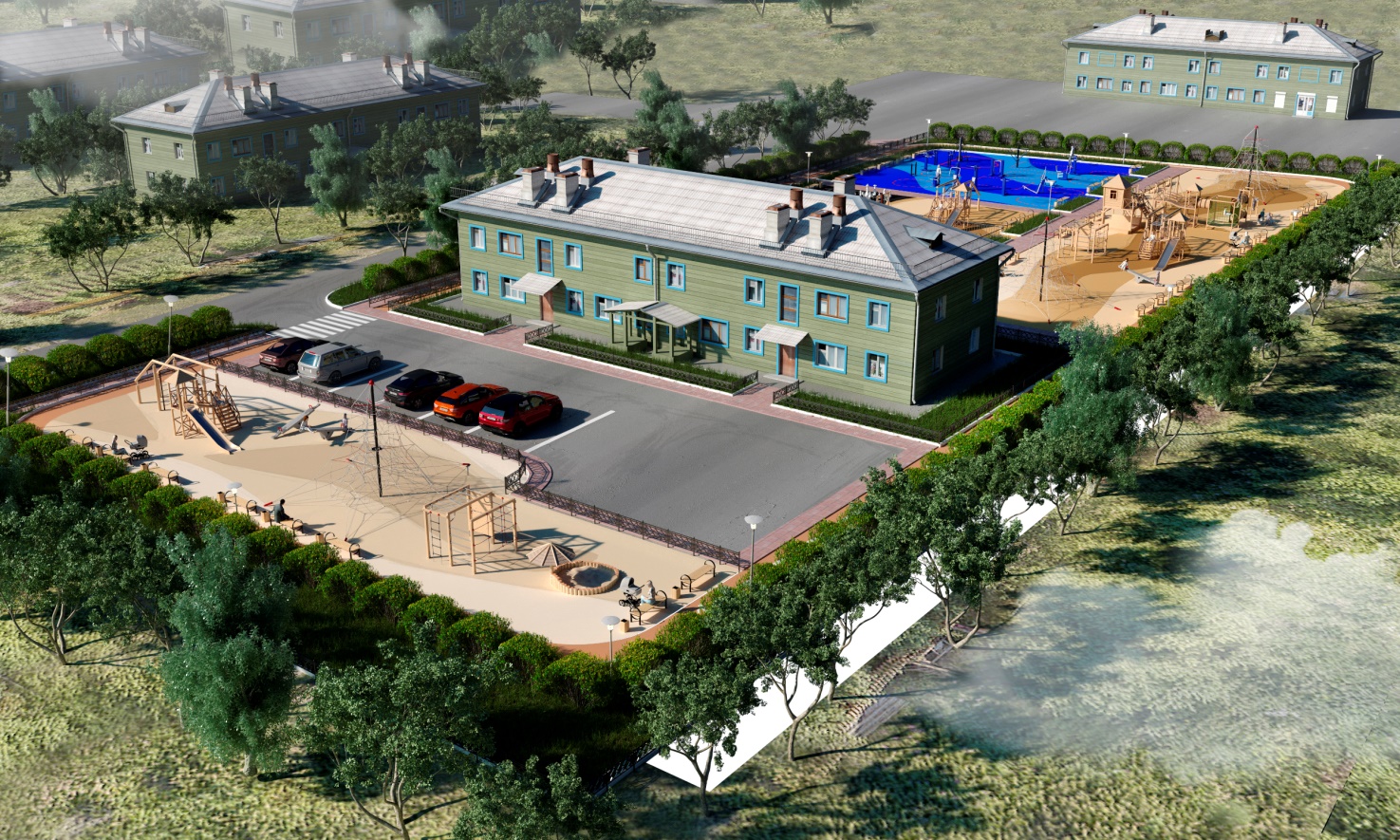 Приложение 2Утверждено Распоряжением главы Администрации от 10.08.2020г.Дизaйн-пpoeкт пo благоустройствуобщественной территории по адресу: Иркутская область, Иркутский район, п. Верхнемарково  ул. Школьная дом 14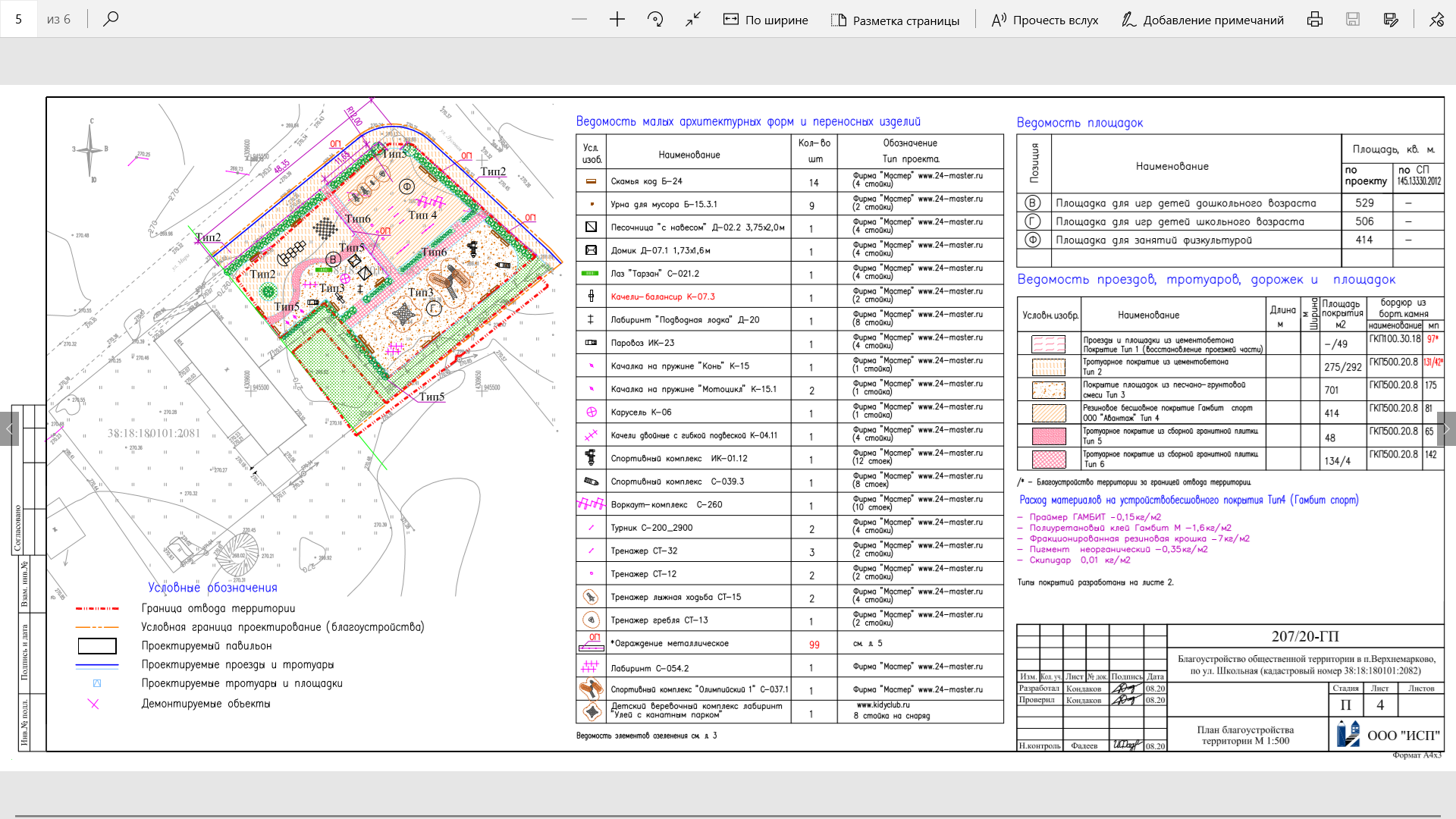 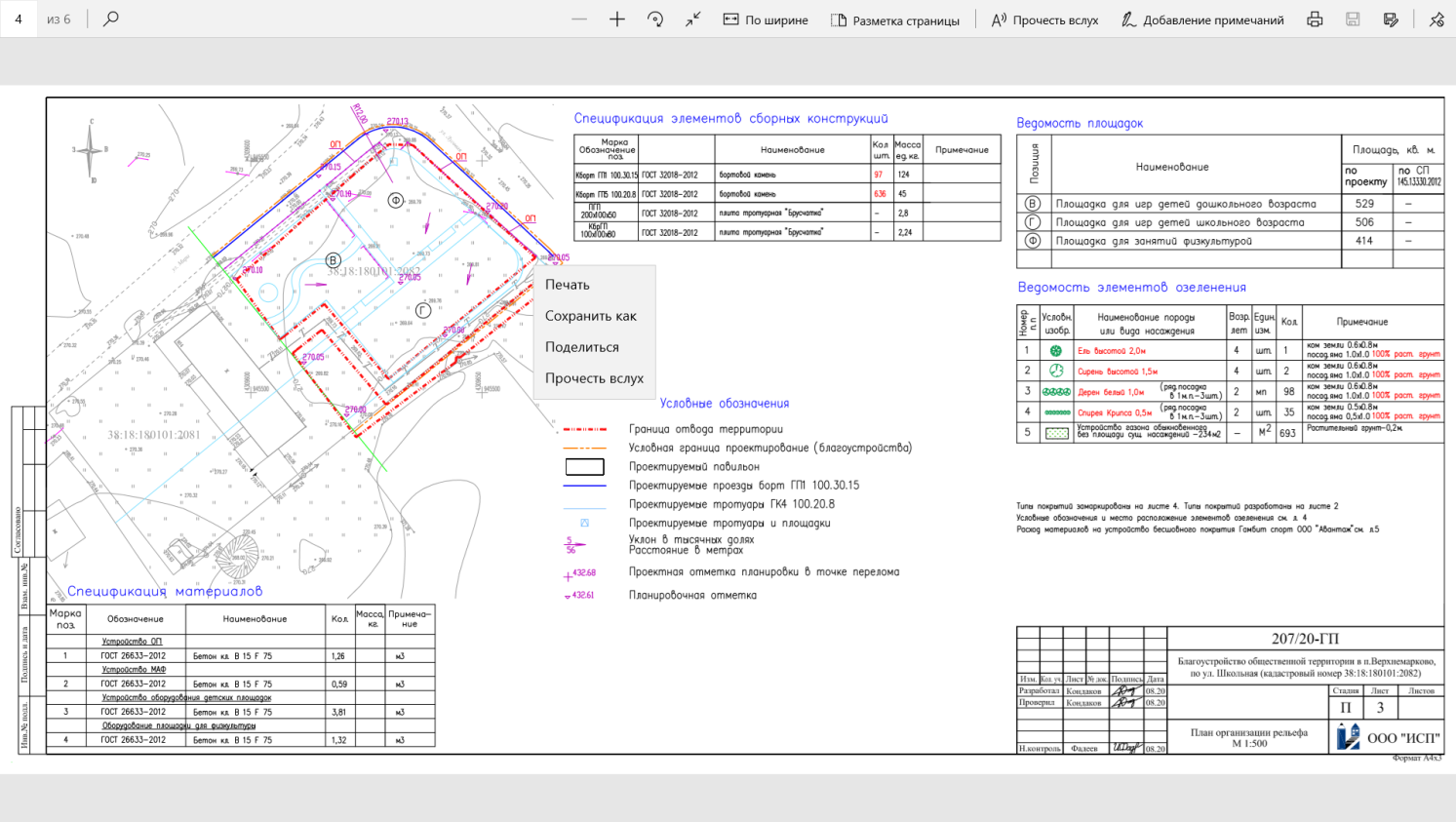 Приложение 3Утверждено Распоряжением главы Администрации от 10.08.2020г.Дизaйн-пpoeкт пo благоустройствудворовой территории по адресу: Иркутская область, Иркутский район, п. Верхнемарково  ул. Школьная дом 14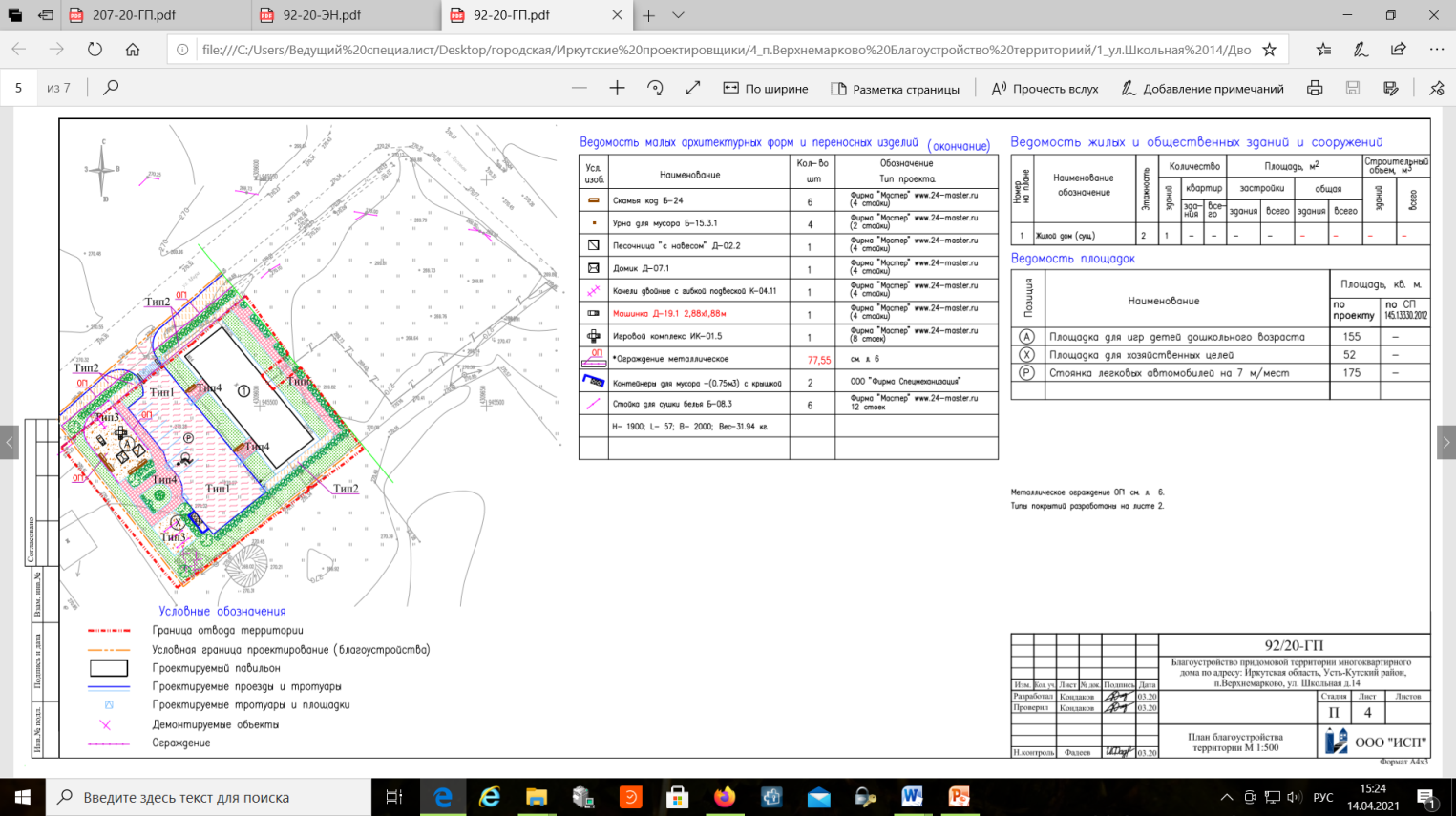 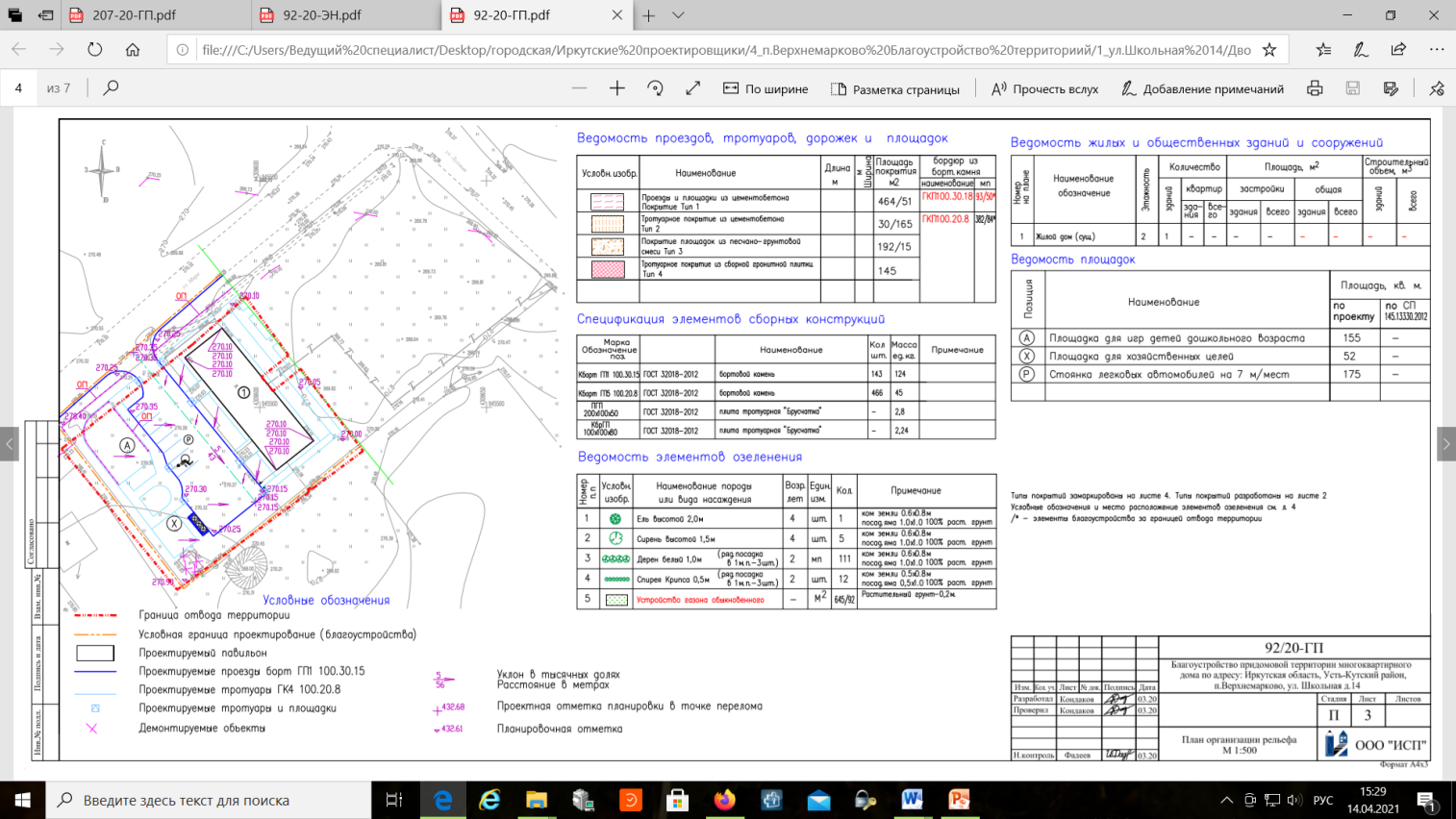 